UNION ACTION MENU“Prepared with Local, Washington-grown, Active Ingredients”Take steps to create at least two of the following* Build an Adjunct Caucus/Organizing Committee at the local level,recognized and approved by the local e-board.Build representation on the local e-board and fuel an agenda that addresses adjunct concerns. Identify and develop relationships with individuals and groups in the community likely to support adjunct faculty issues, and whose issues, in turn, you can and will support.Work to amend local bylaws to insure that adjuncts have representation at the bargaining table.Organize meetings with Legislators and participate in Legislative Actions. Develop ties with Student Groups and Student Government.Join and/or support the Work Group on Adjunct Faculty Collective Bargaining called for by the SBCTC’s March Resolution.Build allies with full-time colleagues, and with Classified and Professional Staff union activists.Build relationships with members of your college’s Foundation Board, and with members of any Technical Advisory Committees.Represent your local on the AFT Washington Contingent Faculty Issues Committee.Build a culture of Engagement and Organizing by putting on labor and political activities on your campus.Submit articles to campus and neighborhood newspapers, as well as to daily city papers.Be a presence at Board of Trustees meetings: Find out who your trustees are; lobby for supportive replacements when the time comes.Have fun and celebrate success! Plan and attend socials at your local and with your geographical cohort members.Do unemployment insurance workshops, story-telling/writing sessions, Teach-ins.Be a presence when NWCCU accreditation inspectors visit campus.Write or videotape your story. Send it to stakeholders.*AFT Washington will help with Planning and Training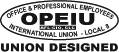 